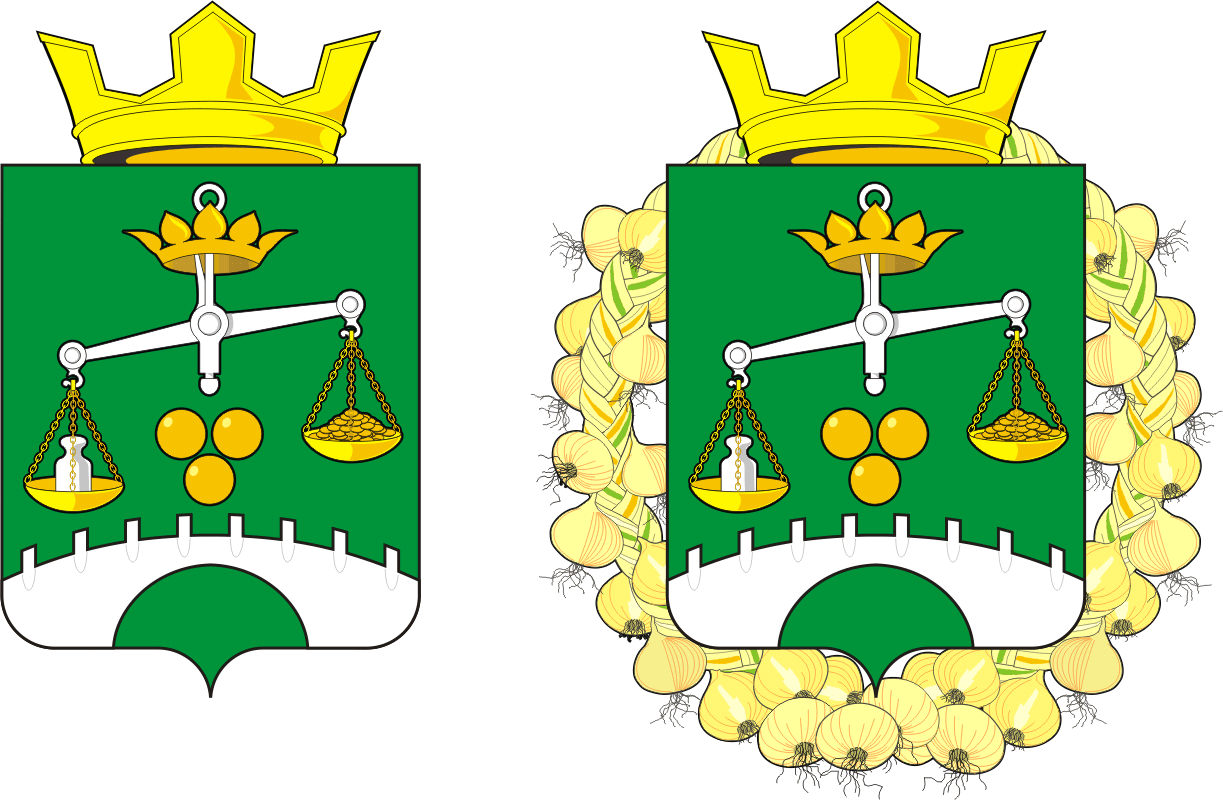 АДМИНИСТРАЦИЯ МУНИЦИПАЛЬНОГО ОБРАЗОВАНИЯПЕТРОВСКИЙ  СЕЛЬСОВЕТ САРАКТАШСКОГО РАЙОНА ОРЕНБУРГСКОЙ ОБЛАСТИП О С Т А Н О В Л Е Н И Е20.01.2021		     			                                        № 3-п Глава сельсовета                                                                            А.А.БарсуковРазослано: прокуратуре района, места для обнародования НПА, официальный сайт администрации сельсовета, в дело.Об установлении нормы предоставления и учетной нормы площади жилого помещения и утверждения средней рыночной стоимости одного  квадратного метра общей площади жилья на первичном (вторичном) рынке жилья на территории муниципального образования  Петровский  сельсовет Саракташского района Оренбургской области  В соответствии со статьями 12 и 132 Конституции Российской Федерации, статьёй 50 Жилищного кодекса Российской Федерации от 29.12.2004 № 188-ФЗ, статьёй 5 Устава  Петровского  сельсовета Саракташского района Оренбургской области:1. Установить на территории муниципального образования  Петровский  сельсовет Саракташского района Оренбургской области:- норму предоставления площади жилого помещения по договору социального найма в размере 10,0 кв.м.  общей площади жилого помещения, предоставляемого по договору социального найма;- учётную норму площади жилого помещения в размере 10,0 кв.м. общей площади занимаемого жилого помещения.2. На основании изучения рынка цен по продаже жилья на первичном и вторичном рынке, утвердить на первое  полугодие 2020 года среднюю рыночную стоимость 1 кв.м.  общей площади  жилья по муниципальному образованию  Петровский  сельсовет Саракташского района Оренбургской области:           - на первичном рынке – 23 000 руб./кв.м;- на вторичном рынке –  18000 руб./кв.м.3. Настоящее постановление вступает в силу после дня его  обнародования и подлежит размещению на официальном сайте администрации муниципального образования  Петровский  сельсовет Саракташского района Оренбургской области в сети «Интернет».4. Контроль за исполнением данного постановления  оставляю за собой.В соответствии со статьями 12 и 132 Конституции Российской Федерации, статьёй 50 Жилищного кодекса Российской Федерации от 29.12.2004 № 188-ФЗ, статьёй 5 Устава  Петровского  сельсовета Саракташского района Оренбургской области:1. Установить на территории муниципального образования  Петровский  сельсовет Саракташского района Оренбургской области:- норму предоставления площади жилого помещения по договору социального найма в размере 10,0 кв.м.  общей площади жилого помещения, предоставляемого по договору социального найма;- учётную норму площади жилого помещения в размере 10,0 кв.м. общей площади занимаемого жилого помещения.2. На основании изучения рынка цен по продаже жилья на первичном и вторичном рынке, утвердить на первое  полугодие 2020 года среднюю рыночную стоимость 1 кв.м.  общей площади  жилья по муниципальному образованию  Петровский  сельсовет Саракташского района Оренбургской области:           - на первичном рынке – 23 000 руб./кв.м;- на вторичном рынке –  18000 руб./кв.м.3. Настоящее постановление вступает в силу после дня его  обнародования и подлежит размещению на официальном сайте администрации муниципального образования  Петровский  сельсовет Саракташского района Оренбургской области в сети «Интернет».4. Контроль за исполнением данного постановления  оставляю за собой.В соответствии со статьями 12 и 132 Конституции Российской Федерации, статьёй 50 Жилищного кодекса Российской Федерации от 29.12.2004 № 188-ФЗ, статьёй 5 Устава  Петровского  сельсовета Саракташского района Оренбургской области:1. Установить на территории муниципального образования  Петровский  сельсовет Саракташского района Оренбургской области:- норму предоставления площади жилого помещения по договору социального найма в размере 10,0 кв.м.  общей площади жилого помещения, предоставляемого по договору социального найма;- учётную норму площади жилого помещения в размере 10,0 кв.м. общей площади занимаемого жилого помещения.2. На основании изучения рынка цен по продаже жилья на первичном и вторичном рынке, утвердить на первое  полугодие 2020 года среднюю рыночную стоимость 1 кв.м.  общей площади  жилья по муниципальному образованию  Петровский  сельсовет Саракташского района Оренбургской области:           - на первичном рынке – 23 000 руб./кв.м;- на вторичном рынке –  18000 руб./кв.м.3. Настоящее постановление вступает в силу после дня его  обнародования и подлежит размещению на официальном сайте администрации муниципального образования  Петровский  сельсовет Саракташского района Оренбургской области в сети «Интернет».4. Контроль за исполнением данного постановления  оставляю за собой.